ПОРЯДОК ВЫПОЛНЕНИЯ ПРАКТИЧЕСКОЙ РАБОТЫ
Задание выполняется в World1.Установите 14-й размер шрифта Times New Roman; установите отступ первой строки (Красная строка) 3 см; отступ слева 2,5 см; установите междустрочный интервал «точно пт 18»2.Наберите таблицу :3.Наберите формулу:  4.Создайте таблицу по образцу:СУТОЧНАЯ ПОТРЕБНОСТЬ ВЗРОСЛЫХ ЛЮДЕЙ В КАЛОРИЯХ, БЕЛКАХ, ЖИРАХ, УГЛЕВОДАХ

5.Создайте таблицу Части света.6.По данным таблицы постройте круговую диаграмму (согласно образца):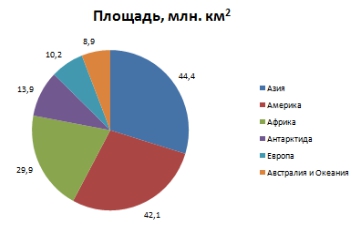 7.Создайте документ по образцу:Условия пропуска поездов по стыкам с вертикальными ступеньками8.По данным таблицы постройте объемную линейчатую диаграмму.9.Создайте оргдиаграмму по образцу:Средства защиты от компьютерных вирусов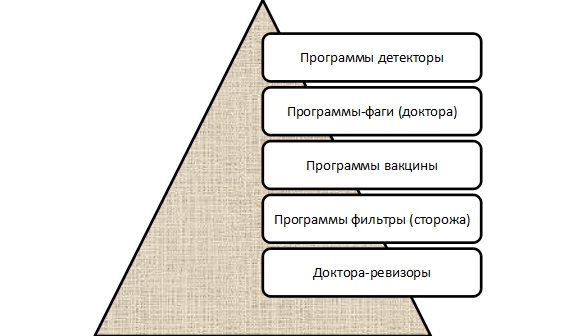 Вторая часть практической работыЗадание выполняется в MS Excel
Задание 11. Запустите MS Excel  2. Заполните таблицу. Отформатируйте и отредактируйте, согласно рисунку: 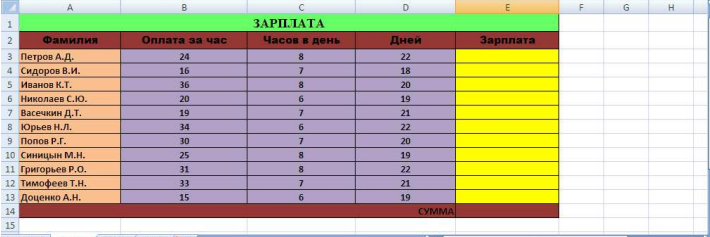 3.Используя формулы, вычислите:размер заработной платы для каждого работникасумму заработной платы.4. Выделите диапазон ячеек (A2:E13) и вставьте диаграмму.5. Сохраните файл под названием «Зарплата».
Задание 2
1. Запустите MS Excel 2. Заполните таблицу. Отформатируйте и отредактируйте, согласно рисунку:
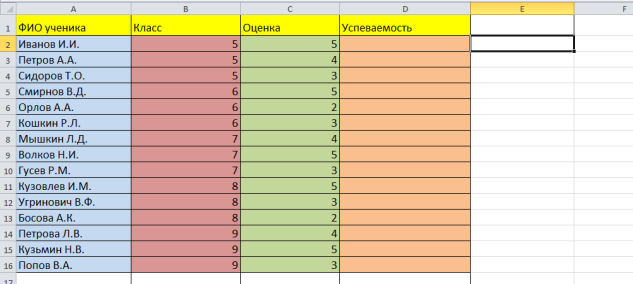 3. В ячейки D2:D16 введите формулу: =Если (С2=5; «Отлично» (С2=4; «Хорошо»; Если (С2=3; «Удовлетворительно»; Если (С2=2; «Неудовлетворительно»)))) 4. Сохраните под названием «Успеваемость».Третья Часть практической работыРабота с Outlook
Необходимо отправить все задания, которые были выполнены в ходе практической работы в заархивированной папке преподавателю при помощи программы Outlook. Название папки должно содержать фамилию и шифр группы.МаркированныйНумерованныйМногоуровневыйКомпьютерное оборудованиеМониторКлавиатураПринтерПрограммное обеспечениеОперационные системыПрикладные программы Информационные материалыI. Компьютерное оборудование
 1) Монитор
 2) Клавиатура
 3) Принтер
 II. Программное обеспечение
 1. Операционные системы
 2. Прикладные программы
 III. Информационные материалы1. Компьютерное оборудование 1.1. Монитор 1.2. Клавиатура 1.3. Принтер 2. Программное обеспечение 2.1. Операционные системы 2.2. Прикладные программы 3. Информационные материалыГруппа людейОсновные веществаОсновные веществаОсновные веществаОсновные веществаОсновные веществаОсновные веществаОсновные веществаКалорииБелкиБелкиЖирыЖирыУглеводыУглеводы   гккал,    %   гккал, %    гккал, %Без затрат физической энергии:мужчиныженщины240020007565131375602828350295959Работники наибольшей затратой физической энергии: мужчины4200 125121353060058Пожилые люди:мужчиныженщины2200200075701414656027273202905959НазваниеПлощадь, млн. км2Азия44,4Америка42,1Африка29,9Антарктида13,9Европа10,2Австралия и Океания8,9Величина ступенькиСкорость движения, км/ч, при температуре воздухаСкорость движения, км/ч, при температуре воздухаВеличина ступенькивыше -250С-250С и нижеБолее 1 до 28050Более 2 до 44025Более 4 до 51515Более 5Движение закрываетсяДвижение закрывается